Приложение №1 к договоруподряда № ____/19/ОАОТехническое задание.Наименование работ: Выполнение строительных работ по устройству полов в складе промежуточного хранения упаковки на территории ОАО «Северное Молоко».Работы должны быть выполнены в соответствии с проектной документацией от компании ООО «КИП» шифр 04/18 и с учётом требований, указанных ниже: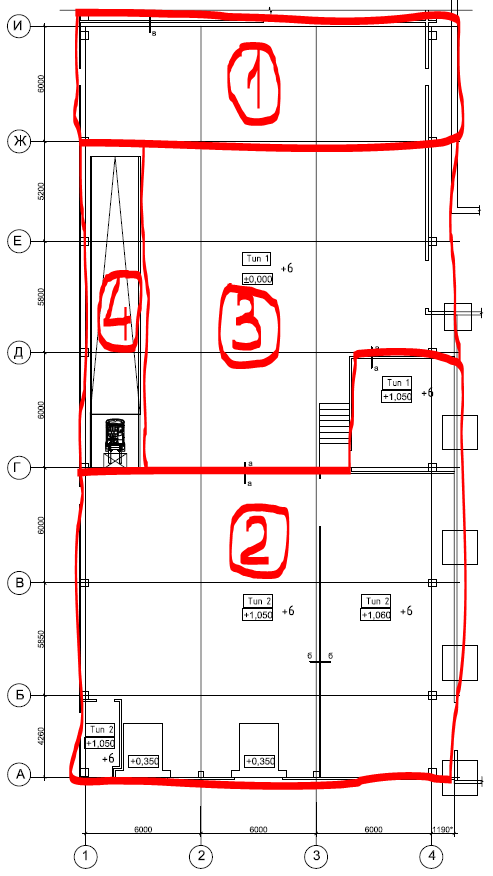 Рис.1. Общий вид склада промежуточного хранения с участками.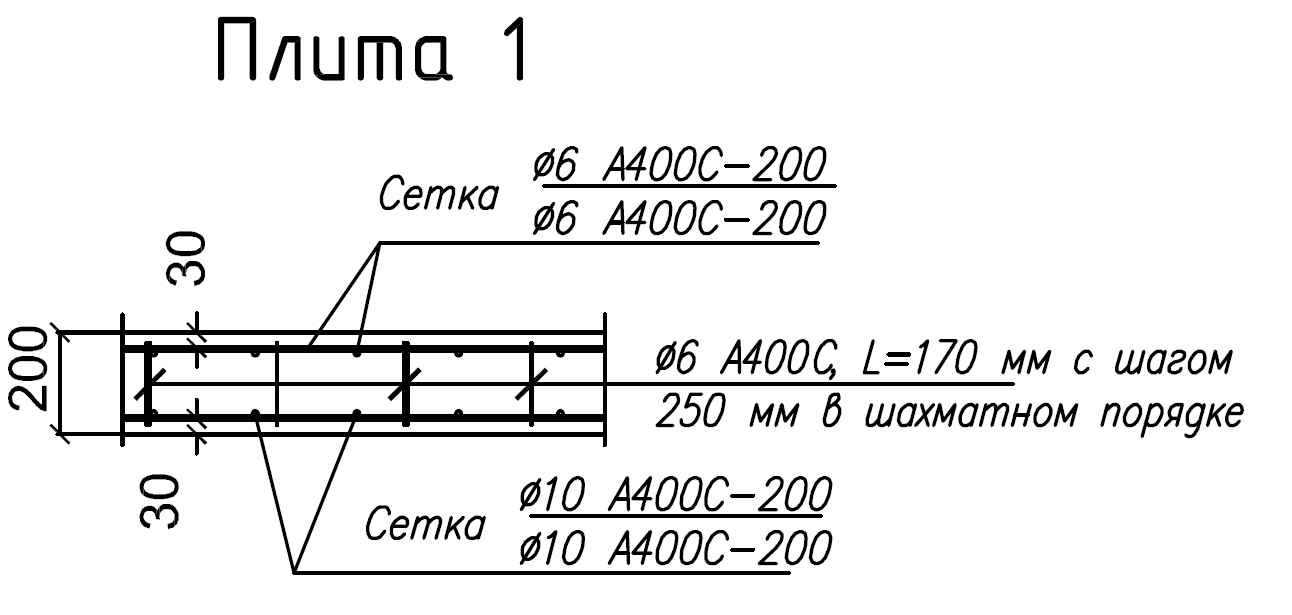 Рис.2. Армирование пола.Требования к производству работ:Требуется выполнить подготовку участков (материалы ПГС заказчика). Работы по разравниванию и трамбовке – ответственность подрядчика.Пирог полов состоит из следующих материалов:Топпинговое покрытие – упрочнитель бетона Турбофлор Корунд с пропиткой (Кюринг) возможно предложение аналога с указанием марки.Устройство плиты пола с двойным армированием согласно Рис. 2.Укладка мембраны Плантер с проклейкой швов.Подготовка основания песком с уплотнением 0,95 (песок и погрузчик предоставляет заказчик). Работы по разравниванию и трамбовке – ответственность подрядчика.Выполнить деформационные швы в местах примыкания к колоннам, цокольным балкам, существующим зданиям и конструкциям, а также в местах расположения фундаментных блоков на пандусе (решение по устройству деформационных швов будет уточнено проектом).В связи производственной необходимостью и с непрерывностью осуществления отгрузок из цеха ЦМП порядок работ следующий: Первый этап: устройство полов потребуется выполнить работы на участке №1 и №2Второй этап: на участке №3 и участке №4.Временной отрезок между этапами будет составлять не менее 10 дней – время готовности выполненного участка к осуществлению движения техники на выполненном участке.Порядок предоставления КП:Коммерческое предложение требуется предоставить в следующем (табличном) виде на фирменном бланке с подписью и печатью.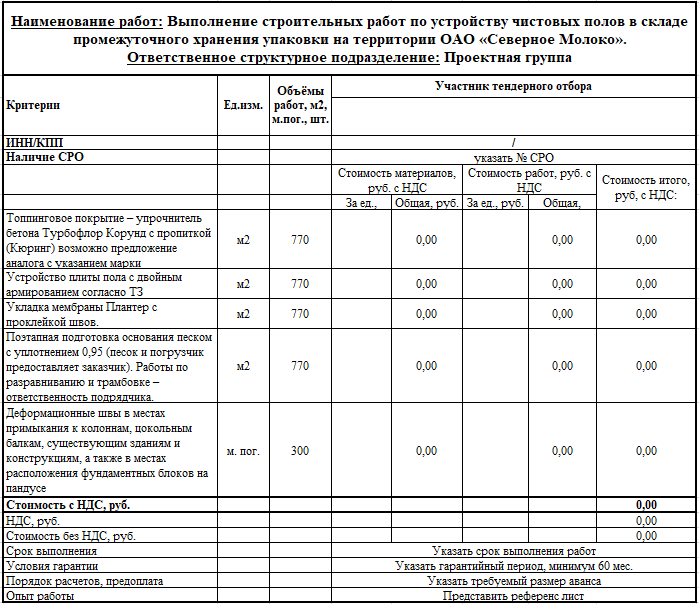 ТЗ подготовил: Верховцев Н.А. +7(921) 830-25-84 VerkhovtsevNA@milk35.ruТЗ согласовано: Муртазаев Х.Х.ТЗ согласовано: ___________________подрядная организация ______________